Obecní úřad Dvory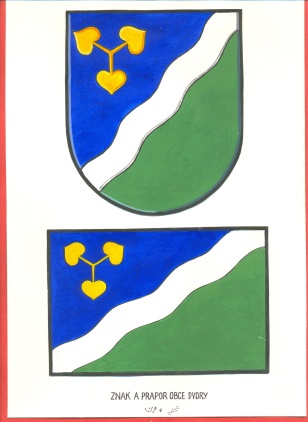 Dvory č.p. 3, 288 02 Nymburktel.: 325 531 000, e-mail: obec@dvoryunymburka.czč.ú.: 505423359/0800Žádost o povolení napojení na místní komunikaci - sjezdPodle zákona č. 13/1997 Sb., o pozemních komunikacíchŽadatel:Příjmení jméno / název:					Bydliště / Sídlo:						Datum narození / IČO:					Tel.:								Žádám tímto obecní úřad Dvory o napojení sjezdu na místní komunikaciSjezd z parcely číslo:			v k.ú.: Dvory u Nymburkave vlastnictví: 						šířka sjezdu:						na komunikacina parcele číslo:			v k.ú.: Dvory u Nymburkave vlastnictví: obce DvoryVe Dvorech dne:																				podpis/razítko žadatelePřílohy:Snímek z pozemkové mapy se situačním výkresem stavby / projektová dokumentaceVyjádření DI Nymburk Policie ČRDoklad o úhradě správního poplatku ve výši 500,- Kč dle zákona č. 368/1992 Sb. položka 34, o správních poplatcích, ve znění pozdějších předpisůPlná moc-  V případě že není žadatel majitelem pozemku